Veškerá rozhodnutí Disciplinární komise Pardubického OFS jsou v souladu s Disciplinárním řádem § 74 a Rozpisem soutěží čl. 40 zveřejňována výlučně na úřední desce OFS Pardubice a nebudou doručována jiným způsobem.Nepodmíněné tresty :  Libor Půlpán (Křičeň)                                      3 SU nepodmíněně od 2. 9. 2019 dle DŘ § 48/1Filip Doležal (Újezd A)                     	   1 SU nepodmíněně od 2. 9. 2019 dle DŘ § 43/1Proti rozhodnutí DK se lze odvolat do 7 dnů dle RMS čl. 47, odstavec 3.V Pardubicích dne 5. 9. 2019                                        Petr Valenta v. r. předseda DK OFS                                                                                                                                                    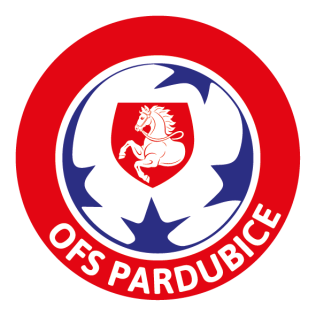 Rozhodnutí DK č. 17/19ze dne 05. 09. 2019Okresní fotbalový svazK Vinici 1901530 02  PardubiceTel.: 724 092 917EM: ofspce@volny.czlukasourednik@seznam.cz